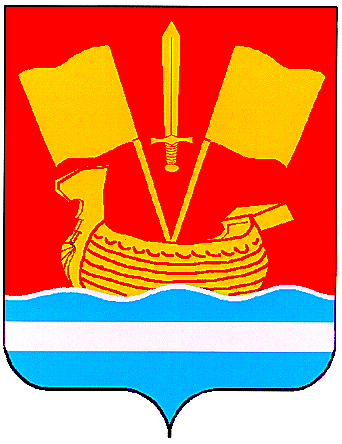 АДМИНИСТРАЦИЯ КИРОВСКОГО МУНИЦИПАЛЬНОГО РАЙОНА ЛЕНИНГРАДСКОЙ ОБЛАСТИП О С Т А Н О В Л Е Н И Еот 15 марта 2018 года № 441Об утверждении Порядка формирования, ведения и опубликования перечня  муниципального имущества, предназначенного для предоставления во владение и (или) в пользование, субъектам малого и среднего предпринимательства,и об отмене постановления администрации Кировского муниципального района Ленинградской области от 21.12.2015г №3295        В соответствии с пунктом 4 статьи 18  Федерального закона  от 24.07.2007г. №209-ФЗ «О развитии  малого и среднего предпринимательства в Российской Федерации», постановлением Правительства Российской Федерации  от 21.08.2010г. №645 «Об имущественной поддержке субъектов малого и среднего предпринимательства при предоставлении федерального имущества» и  постановлением  Правительства Российской Федерации  от 01.12.2016г. №1283 «О внесении  изменений в постановление Правительства Российской Федерации от 21.08.2010г. №645»:Утвердить Порядок формирования, ведения и опубликования перечня  муниципального имущества, предназначенного для предоставления во владение и (или) в пользование, субъектам малого и среднего предпринимательства (Приложение).Постановление администрации Кировского муниципального района Ленинградской области от 21.12.2015г. №3295 «Об утверждении Положения о порядке формирования, ведения и опубликования перечня муниципального имущества, предназначенного для предоставления во владение и (или) в пользование, субъектам малого и среднего предпринимательства» считать утратившим силу.Настоящее постановление вступает в силу после его официального опубликования.        4. Контроль за выполнением настоящего постановления возложить  на заместителя главы администрации по общим вопросам. Глава администрации                                                                         А.П. Витько                                                          Порядок формирования, ведения и опубликования перечня  муниципального имущества, предназначенного для предоставления во владение и (или) в пользование, субъектам малого и среднего предпринимательства1. Общие положения.1.1. Настоящий Порядок разработан в соответствии с пунктом 4 статьи 18  Федерального закона от 24.07.2007г. №209-ФЗ «О развитии малого и среднего предпринимательства в Российской Федерации»,  постановлением Правительства Российской Федерации от 21.08.2010г. №645 «Об имущественной поддержке субъектов малого и среднего предпринимательства при предоставлении федерального имущества»  и  постановлением Правительства Российской Федерации  от 01.12.2016г. №1283 «О внесении изменений в постановление Правительства Российской Федерации от 21.08.2010г. №645»  с целью  предоставления муниципального имущества во владение и (или) в пользование на долгосрочной основе субъектам малого и среднего предпринимательства и организациям, образующим инфраструктуру поддержки субъектов малого и среднего предпринимательства.             1.2.  Настоящий Порядок устанавливает  формирование,  ведение и  опубликование Перечня муниципального имущества, предназначенного для предоставления во  владение   и (или)   в пользование,  субъектам  малого  и  среднего  предпринимательства  (далее – Перечень). 2. Порядок формирования и ведения Перечня.2.1.  Перечень предназначен исключительно для предоставления муниципального имущества во владение  и  (или) пользование субъектам малого и среднего предпринимательства и организациям, образующим инфраструктуру поддержки субъектов малого и среднего предпринимательства.2.2.  В Перечень включается муниципальное имущество, соответствующее следующим критериям:а) муниципальное имущество, находящееся в собственности Кировского муниципального района Ленинградской области,  свободное от прав третьих лиц (за исключением имущественных прав субъектов малого и среднего предпринимательства);б)   муниципальное имущество не ограниченное в обороте;в) муниципальное имущество, не являющееся объектом религиозного назначения;г) муниципальное имущество, не являющееся объектом незавершенного строительства;д)  муниципальное имущество, в  отношении которого не принято решение совета депутатов Кировского муниципального района Ленинградской области о предоставлении его иным лицам;е) муниципальное имущество,  не включенное в прогнозный план  приватизации имущества, находящегося в собственности Кировского муниципального района Ленинградской области;ж)  муниципальное имущество, не признанное аварийным и подлежащее сносу или реконструкции.2.2.1. В Перечень может быть включено следующее имущество находящееся в муниципальной собственности:- оборудование, машины, механизмы, установки, инвентарь, инструменты, пригодные к эксплуатации по назначению с учётом их технического состояния, экономических характеристик и морального износа;- объекты недвижимого имущества, подключенные к сетям инженерно-технического обеспечения и имеющие доступ к объектам транспортной инфраструктуры;- объекты недвижимого имущества, планируемые к использованию под административные, торговые или офисные цели, находящиеся в границах населенных пунктов.Виды разрешенного использования, функциональное и территориальное зонирование земельных участков, на которых находятся включаемые в Перечень объекты недвижимого имущества, должны предусматривать использование таких земельных участков для размещения указанных объектов.     2.3.  Внесение сведений  о муниципальном имуществе в Перечень ( в том числе ежегодное дополнение), а также исключение сведений  о муниципальном имуществе из Перечня осуществляются решением совета депутатов Кировского муниципального района Ленинградской области на основе предложений органов местного самоуправления, организаций, образующих инфраструктуру поддержки субъектов малого и среднего предпринимательства, а также субъектов малого и среднего предпринимательства.При включении в Перечень имущества, арендуемого субъектом малого и среднего предпринимательства, рекомендуется получать письменное согласие арендатора на включение имущества в Перечень путем направления ему соответствующего предложения, содержащего в том числе информацию о положениях Федерального закона от 22.07.2008 № 159-ФЗ «Об особенностях отчуждения недвижимого имущества, находящегося в государственной собственности субъектов Российской Федерации или в муниципальной собственности и арендуемого субъектами малого и среднего предпринимательства, и о внесении изменений в отдельные законодательные акты Российской Федерации» в отношении порядка реализации преимущественного права на приобретение арендуемого имущества в собственность, а также информацию о льготах для субъектов малого и среднего предпринимательства, арендующих включенное в Перечень имущество.   Внесение в перечень изменений, не предусматривающих исключения из перечня муниципального имущества, осуществляется не позднее 10 рабочих дней с даты внесения соответствующих изменений в реестр муниципального имущества.2.4.  Перечень  включает в себя следующие сведения :–  наименование имущества;–  адрес (местонахождение);–  общая площадь (кв.м).2.5. В срок не позднее шести месяцев с даты включения муниципального имущества в перечень Комитет по управлению муниципальным имуществом администрации Кировского муниципального района Ленинградской области объявляет аукцион (конкурс) на право заключения договора, предусматривающего переход прав владения и (или) пользования в отношении указанного имущества, среди субъектов малого и среднего предпринимательства и организаций, образующих инфраструктуру поддержки субъектов малого и среднего предпринимательства, или осуществляет предоставление такого имущества по заявлению указанных лиц в случаях, предусмотренных Федеральным законом «О защите конкуренции».2.6.  Исключение из Перечня производится решением совета депутатов Кировского муниципального района Ленинградской области в случае:а)  если  в течение 2 лет со дня включения сведений о муниципальном имуществе в Перечень, в отношении такого имущества от субъектов малого и среднего предпринимательства или организаций, образующих инфраструктуру поддержки субъектов малого и среднего предпринимательства, не поступило:- ни одной заявки на участие в аукционе (конкурсе) на право заключения договора, предусматривающего переход прав владения и (или) пользования в отношении муниципального имущества;- ни одного заявления о предоставлении муниципального имущества, в отношении которого заключение указанного договора может быть осуществлено без проведения аукциона (конкурса) в случаях, предусмотренных Федеральным законом «О защите конкуренции». б) в отношении муниципального имущества принято решение совета депутатов Кировского муниципального района Ленинградской области о его  использовании для муниципальных нужд либо для иных целей;в) право муниципальной собственности на имущество прекращено по решению суда или в ином установленном законом порядке. 2.7.  Ведение Перечня осуществляется Комитетом по управлению муниципальным имуществом администрации Кировского муниципального района Ленинградской области на бумажном и электронном носителе по форме согласно приложению к настоящему Порядку.2.8. Перечень и внесенные в него изменения подлежат обязательному опубликованию в средствах массовой информации и размещению на официальном сайте Кировского муниципального района Ленинградской области http://www.kirovsk-reg.ru/.Перечень  муниципального имущества, предназначенного для предоставления во владение и (или) в пользование, субъектам малого и среднего предпринимательства   УТВЕРЖДЕНпостановлением администрации                                                           Кировского муниципального района                                                           Ленинградской области                             от 15 марта 2018 г.  № 441(Приложение)Приложение к порядку формирования, ведения и опубликования перечня  муниципального имущества, предназначенного для предоставления во владение и (или) в пользование, субъектам малого и среднего предпринимательства№ п/пНаименование имущества Адрес (местонахождение)Общая площадь(кв.м.)№ п/пНаименование имущества Адрес (местонахождение)Общая площадь(кв.м.)